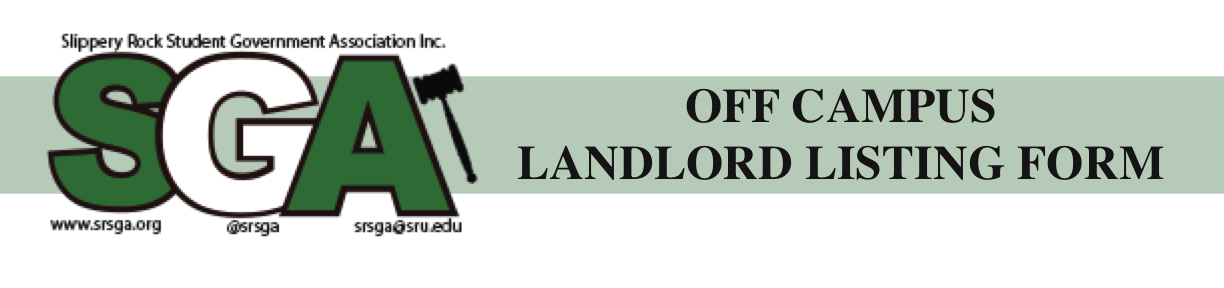 Landlord InformationName:_________________________________________________________________________________________Phone Number:_______________________________________________________________________________Email:_________________________________________________________________________________________Rental InformationHouse______  Apartment______Address:__________________________________________________________________________________________________________________________________________________________________________________________________________________________________________________________________________________________________________________________________________________________________________________________Rental Charge:________________________________________________________________________________Utilities Included in Rent:_____________________________________________________________________________________________________________________________________________________________________________________________________________________________________________________________________Distance From SRU:__________________________________________________________________________Smoking Permitted: Yes________  No________Parking: Yes_________  No_________Furnishings Provided:_________________________________________________________________________________________________________________________________________________________________________________________________________________________________________________________________________Additional Information:_____________________________________________________________________ __________________________________________________________________________________________________________________________________________________________________________________________________Please complete and send to wendy.leitera@sru.edu